2021届上海市闵行区（闵行中学、文绮中学）高二下学期期末数学联考试题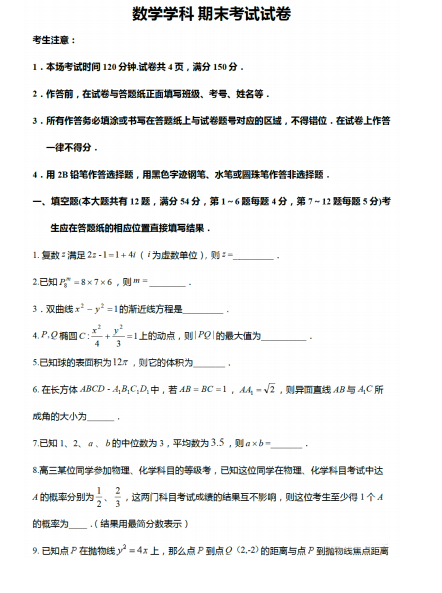 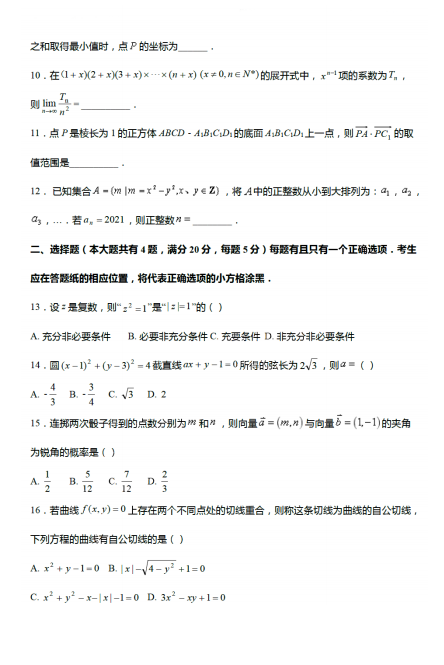 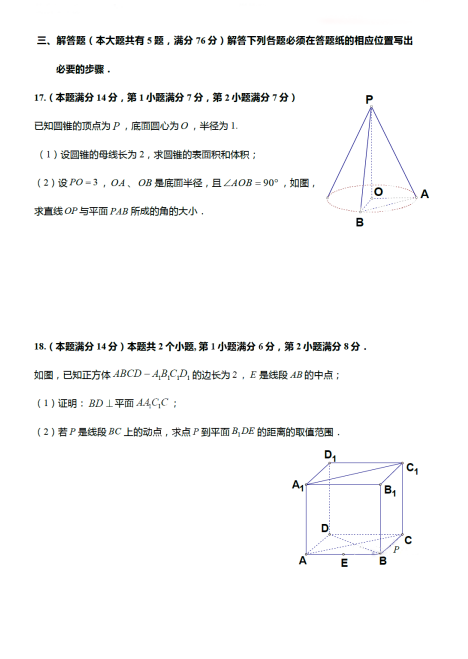 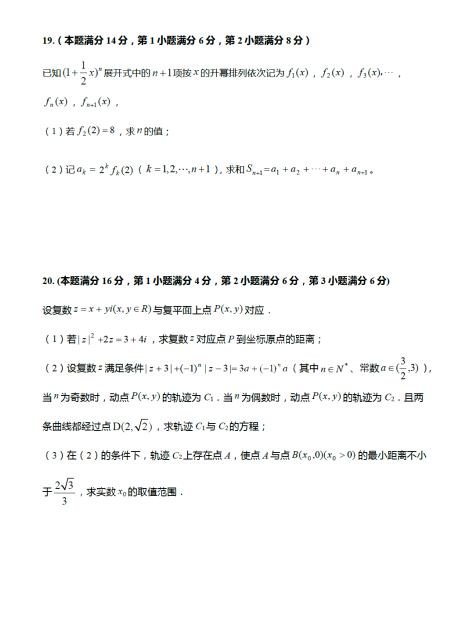 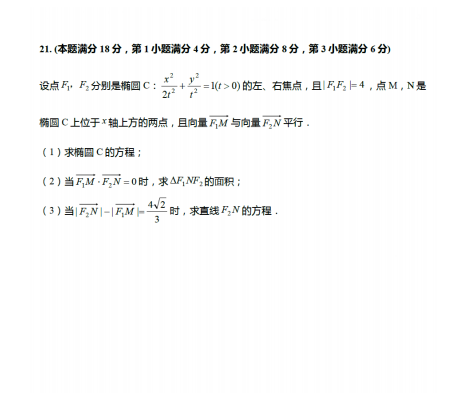 